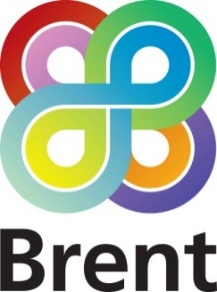 Environmental Services 2023 – Soft Market Engagement for Waste Collections, Street Cleansing and Winter ServicesProvider ‘Expression of Interest’ Form and QuestionnaireProvider Expression of Interest Form and Questionnaire In order to register your interest in attending an online meeting with Brent Council between 17 May and 11 June, please complete the following form and questionnaire and return using the messaging facility for this notice by no later than 12:00pm (Noon) on Friday 14 May 2021. Interested parties will not be prejudiced by any response or failure to respond to this soft market engagement and a response to this notice does not guarantee any invitation to participate in any future public procurement process that the Council may conduct.Any commercially-sensitive information provided to the Council as part of this process will be treated in confidence, and used only for the purposes of the Council’s considerations around future service delivery. Your responses will not be disclosed to any other organisations, subject to the provisions of the Freedom of Information Act 2000.Please note that by completing this expression of interest form, the provider gives permission for a member of the Brent Council client team to contact the provider’s named individual via email or telephone for the purposes of agreeing a suitable meeting date. Please note that this notice / meeting does not commit the Council to any future competition or award, and that the Council is still considering the appropriate delivery model for the future.PLEASE ANSWER ALL THE FOLLOWING QUESTIONS IN FULL:Q1: Who shall be your organisation’s named individual for the purposes of arranging a suitable meeting date with the Council? Please provide their full contact details as below:Name:Organisation:Job Title:Email Address:Contact Telephone Number:Q2: Who from your organisation will attend the meeting with the Council? Please provide the relevant details for each individual, ensuring that the total number of attendees from the provider’s side does not exceed five members:Attendee 1:Name:Organisation:Job Title:Email Address:Attendee 2:Name:Organisation:Job Title:Email Address:Attendee 3:Name:Organisation:Job Title:Email Address:Attendee 4:Name:Organisation:Job Title:Email Address:Attendee 5:Name:Organisation:Job Title:Email Address:Q3: Please provide a brief synopsis of your organisation’s relevant experience in the delivery of Waste Collections, Street Cleansing and Winter Services.Q4: Please outline your contextual understanding of the London Borough of Brent in relation to Waste, Cleansing and Winter Services. What do you see as the key challenges and opportunities in relation to the delivery of these services in Brent from 2023 onwards.Q5: Please outline your initial thoughts on the changes proposed by the Environment Bill in relation to Waste, Cleansing and Winter Services. Specifically, what might the key strategic and operational considerations be for Brent as a result, and what potential solutions might the market be able to offer.Q6: Consider the procurement process for these services. Are there any models or approaches that you have experience of that commissioners can learn from?END OF QUESTIONNAIRE